О внесении изменений в Устав города Канаш Чувашской Республики В соответствии с Федеральным законом от 06 октября 2003 года № 131-ФЗ «Об общих принципах организации местного самоуправления в Российской Федерации», Законом Чувашской Республики от 18 октября 2004 года № 19 «Об организации местного самоуправления в Чувашской Республике», Собрание депутатов города Канаш Чувашской Республики решило:1. Внести в Устав города Канаш Чувашской Республики, принятый решением Собрания депутатов города Канаш Чувашской Республики от 13 июня 2017 года № 27/2 (с изменениями от 16 ноября 2017 года № 33/1, от 27 марта 2019 года № 2/5, от 21 февраля 2020 года № 1/3, от 25 ноября 2020 года № 4/1, от 23 июля 2021 года № 13/1, от 29 июля 2022 года № 25/1, от 09 марта 2023 года №34/1, от 22 июня 2023 года №37/1) следующие изменения: 1) в абзаце первом части 5 статьи 6 слова «главой администрации города Канаш,» исключить;2) в статьей 12:а) в пункте 3 части 2 слово «администрации» исключить;б) часть 6 изложить в следующей редакции:«6. Нарушение срока издания муниципального правового акта, необходимого для реализации решения, принятого путем прямого волеизъявления населения, является основанием для отзыва выборного должностного лица местного самоуправления города Канаш, или досрочного прекращения полномочий выборного органа местного самоуправления города Канаш.»;3) часть 1 статьи 15 изложить в следующей редакции:«1. Публичные слушания проводятся по инициативе населения, Собрания депутатов города Канаш, главы города Канаш. Публичные слушания, проводимые по инициативе населения или Собрания депутатов города Канаш, назначаются Собранием депутатов города Канаш, а по инициативе главы города Канаш - главой города Канаш.»;4) статью 22 изложить в следующей редакции:«Статья 22. Глава города Канаш1. Глава города Канаш является высшим должностным лицом города Канаш и наделяется настоящим Уставом в соответствии с Федеральным законом от 6 октября 2003 года № 131-ФЗ «Об общих принципах организации местного самоуправления в Российской Федерации» собственными полномочиями по решению вопросов местного значения.2. Глава города Канаш возглавляет администрацию города Канаш и осуществляет свои полномочия на постоянной основе.3. Глава города Канаш избирается Собранием депутатов города Канаш из числа кандидатов, представленных конкурсной комиссией по результатам конкурса.4. Порядок проведения конкурса по отбору кандидатур на должность главы города Канаш устанавливается Собранием депутатов города Канаш.Порядок проведения конкурса должен предусматривать опубликование условий конкурса, сведений о дате, времени и месте его проведения не позднее чем за 20 дней до дня проведения конкурса.Общее число членов конкурсной комиссии в городе Канаш устанавливается Собранием депутатов города Канаш.Половина членов конкурсной комиссии назначается Собранием депутатов города Канаш, а другая половина - Главой Чувашской Республики.Кандидатом на должность главы города Канаш может быть зарегистрирован гражданин, который на день проведения конкурса не имеет в соответствии с Федеральным законом от 12 июня 2002 года № 67-ФЗ «Об основных гарантиях избирательных прав и права на участие в референдуме граждан Российской Федерации» ограничений пассивного избирательного права для избрания выборным должностным лицом местного самоуправления.Условиями конкурса могут быть предусмотрены требования к профессиональному образованию и (или) профессиональным знаниям и навыкам, которые являются предпочтительными для осуществления главой города Канаш полномочий по решению вопросов местного значения.Собранию депутатов города Канаш для проведения голосования по кандидатурам на должность главы города Канаш представляется не менее двух зарегистрированных конкурсной комиссией кандидатов.Срок полномочий  главы города Канаш составляет 5 лет.5. Глава города Канаш в пределах полномочий, установленных Федеральным законом от 6 октября 2003 года № 131-ФЗ «Об общих принципах организации местного самоуправления в Российской Федерации»:1) представляет город Канаш в отношениях с органами местного самоуправления других муниципальных образований, органами государственной власти, гражданами и организациями, без доверенности действует от имени города Канаш;2) подписывает и обнародует в порядке, установленном настоящим Уставом, нормативные правовые акты, принятые Собранием депутатов города Канаш;3) издает в пределах своих полномочий правовые акты;4) вправе требовать созыва внеочередного заседания Собрания депутатов города Канаш;5) обеспечивает осуществление органами местного самоуправления города Канаш полномочий по решению вопросов местного значения и отдельных государственных полномочий, переданных органам местного самоуправления города Канаш федеральными законами и законами Чувашской Республики.6. В сфере осуществления исполнительно-распорядительной деятельности глава города Канаш:1) осуществляет общее руководство деятельностью администрации города Канаш, ее структурных подразделений по решению всех вопросов, отнесенных к компетенции администрации;2) заключает от имени администрации города Канаш договоры в пределах своей компетенции;3) разрабатывает и представляет на утверждение Собрания депутатов города Канаш структуру администрации города Канаш, формирует штат администрации в пределах утвержденных в бюджете средств на содержание администрации;4) назначает на должность и освобождает от должности заместителей главы администрации, руководителей структурных подразделений администрации города Канаш и иных работников администрации города Канаш, а также решает вопросы применения к ним мер поощрения и дисциплинарных взысканий;5) осуществляет иные полномочия, предусмотренные настоящим Уставом.7. Глава города Канаш должен соблюдать ограничения, запреты, исполнять обязанности, которые установлены Федеральным законом от 25 декабря 2008 года № 273-ФЗ «О противодействии коррупции», Федеральным законом от 3 декабря 2012 года № 230-ФЗ «О контроле за соответствием расходов лиц, замещающих государственные должности, и иных лиц их доходам», Федеральным законом от 7 мая 2013 года № 79-ФЗ «О запрете отдельным категориям лиц открывать и иметь счета (вклады), хранить наличные денежные средства и ценности в иностранных банках, расположенных за пределами территории Российской Федерации, владеть и (или) пользоваться иностранными финансовыми инструментами».8. Глава города Канаш освобождается от ответственности за несоблюдение ограничений и запретов, требований о предотвращении или об урегулировании конфликта интересов и неисполнение обязанностей, установленных Федеральным законом от 06.10.2003 № 131-ФЗ «Об общих принципах организации местного самоуправления в Российской Федерации» и другими федеральными законами в целях противодействия коррупции, в случае, если несоблюдение таких ограничений, запретов и требований, а также неисполнение таких обязанностей признается следствием не зависящих от него обстоятельств в порядке, предусмотренном частями 3 - 6 статьи 13 Федерального закона от 25 декабря 2008 года № 273-ФЗ «О противодействии коррупции».9. Глава города Канаш подконтролен и подотчетен населению и Собранию депутатов города Канаш.10. Глава города Канаш представляет Собранию депутатов города Канаш ежегодные отчеты о результатах своей деятельности и о результатах деятельности администрации города Канаш и иных подведомственных ему органов местного самоуправления, в том числе о решении вопросов, поставленных Собранием депутатов города Канаш.11. Полномочия главы города Канаш прекращаются досрочно в случае:1) смерти;2) отставки по собственному желанию;3) удаления в отставку в соответствии со статьей 74.1 Федерального закона от 6 октября 2003 года № 131-ФЗ «Об общих принципах организации местного самоуправления в Российской Федерации»;4) отрешения от должности в соответствии со статьей 74 Федерального закона от 6 октября 2003 года № 131-ФЗ «Об общих принципах организации местного самоуправления в Российской Федерации»;5) признания судом недееспособным или ограниченно дееспособным;6) признания судом безвестно отсутствующим или объявления умершим;7) вступления в отношении его в законную силу обвинительного приговора суда;8) выезда за пределы Российской Федерации на постоянное место жительства;9) прекращения гражданства Российской Федерации либо гражданства иностранного государства - участника международного договора Российской Федерации, в соответствии с которым иностранный гражданин имеет право быть избранным в органы местного самоуправления, наличия гражданства (подданства) иностранного государства либо вида на жительство или иного документа, подтверждающего право на постоянное проживание на территории иностранного государства гражданина Российской Федерации либо иностранного гражданина, имеющего право на основании международного договора Российской Федерации быть избранным в органы местного самоуправления, если иное не предусмотрено международным договором Российской Федерации;10) установленной в судебном порядке стойкой неспособности по состоянию здоровья осуществлять полномочия главы города Канаш;11) преобразования города Канаш, осуществляемого в соответствии с пунктами 3.3 и 5.1 статьей 13 Федерального закона от 6 октября 2003 года № 131-ФЗ «Об общих принципах организации местного самоуправления в Российской Федерации», а также в случае упразднения города Канаш;12) увеличения численности избирателей города Канаш более чем на 25 процентов, произошедшего вследствие изменения границ города Канаш.12. Полномочия главы города Канаш прекращаются досрочно также в связи с утратой доверия Президента Российской Федерации в случае несоблюдения главой города Канаш, его супругой и несовершеннолетними детьми запрета, установленного Федеральным законом от 7 мая 2013 года № 79-ФЗ «О запрете отдельным категориям лиц открывать и иметь счета (вклады), хранить наличные денежные средства и ценности в иностранных банках, расположенных за пределами территории Российской Федерации, владеть и (или) пользоваться иностранными финансовыми инструментами».13. В случае временного отсутствия главы города Канаш, невозможности выполнения им своих обязанностей, его обязанности временно исполняет один из заместителей главы администрации города Канаш, уполномоченный распоряжением.В случае невозможности исполнения главой города Канаш своих полномочий и невозможности принятия распоряжения, указанного в абзаце первом настоящей части, его полномочия временно исполняет заместитель главы администрации города Канаш, назначенный решением Собрания депутатов города Канаш. Указанное решение Собранием депутатов города Канаш принимается не позднее чем в пятидневный срок со дня наступления указанных обстоятельств. До принятия указанного решения Собранием депутатов города Канаш полномочия главы города Канаш временно исполняет заместитель главы администрации города Канаш, в соответствии с письменно оформленным распределением обязанностей, утвержденным распоряжением, на основании распоряжения   о приступлении к исполнению полномочий.14. В случае досрочного прекращения полномочий главы города Канаш либо применения к нему по решению суда мер процессуального принуждения в виде заключения под стражу или временного отстранения от должности его полномочия временно исполняет один из заместителей главы администрации города Канаш, назначенный решением Собрания депутатов города Канаш.В случае досрочного прекращения полномочий главы города Канаш избрание главы города Канаш, избираемого из числа кандидатов, представленных конкурсной комиссией по результатам конкурса, осуществляется не позднее чем через шесть месяцев со дня такого прекращения полномочий. При этом если до истечения срока полномочий Собрания депутатов города Канаш осталось менее шести месяцев, избрание главы города Канаш из числа кандидатов, представленных конкурсной комиссией по результатам конкурса, - в течение трех месяцев со дня избрания Собрания депутатов города Канаш в правомочном составе.15. В случае, если глава города Канаш, полномочия которого прекращены досрочно на основании правового акта Главы Чувашской Республики об отрешении от должности   либо на основании решения Собрания депутатов города Канаш об удалении главы города Канаш в отставку, обжалует данные правовой акт или решение в судебном порядке, Собрание депутатов города Канаш не вправе принимать решение об избрании главы города Канаш, избираемого Собранием депутатов города Канаш из числа кандидатов, представленных конкурсной комиссией по результатам конкурса, до вступления решения суда в законную силу.»;5) часть 3 статьи 23 изложить в следующей редакции:«3. Собрание депутатов города Канаш решает вопросы, отнесенные к его компетенции, на заседаниях. Очередные заседания созываются председателем Собрания депутатов города Канаш не реже одного раза в три месяца. Внеочередные заседания созываются председателем Собрания депутатов города Канаш по собственной инициативе, либо по инициативе главы города Канаш, либо по инициативе не менее 1/3 от установленной численности депутатов Собрания депутатов города Канаш.»;6) в статье 24:а) в пункте 12 части 1 слово «администрации» исключить; б) часть 3 изложить в следующей редакции:«3. Собрание депутатов города Канаш заслушивает ежегодные отчеты главы города Канаш, о результатах его деятельности, деятельности администрации города Канаш и иных подведомственных главе города Канаш органов местного самоуправления города Канаш, в том числе о решении вопросов, поставленных Собранием депутатов города Канаш.»;7) статью 25 изложить в следующей редакции:«Статья 25. Порядок рассмотрения и принятия Собранием депутатов города Канаш правовых актов1. Собрание депутатов города Канаш по вопросам, отнесенным к его компетенции федеральными законами, законами Чувашской Республики, настоящим Уставом принимает решения, устанавливающие правила, обязательные для исполнения на территории города Канаш, решение об удалении главы города Канаш  в отставку, а также решения по вопросам организации деятельности Собрания депутатов города Канаш и по иным вопросам, отнесенным к его компетенции федеральными законами, законами Чувашской Республики, настоящим Уставом. Решения Собрания депутатов города Канаш, устанавливающие правила, обязательные для исполнения на территории города Канаш, принимаются большинством голосов от установленной численности депутатов Собрания депутатов города Канаш, если иное не установлено Федеральным законом от 6 октября 2003 года № 131-ФЗ «Об общих принципах организации местного самоуправления в Российской Федерации».2. Решения Собрания депутатов города Канаш о принятии Устава, внесении изменений и дополнений в Устав принимаются большинством в две трети голосов от установленного числа депутатов Собрания депутатов города Канаш.3. Нормативные правовые акты Собрания депутатов города Канаш, предусматривающие установление, изменение и отмену местных налогов и сборов, осуществление расходов из средств местного бюджета, могут быть внесены на рассмотрение Собрания депутатов города Канаш в порядке, предусмотренном частью 12 статьи 35 Федерального закона от 6 октября 2003 года № 131-ФЗ «Об общих принципах организации местного самоуправления в Российской Федерации».4. Правовые акты Собрания депутатов города Канаш вступают в силу с момента их подписания председателем Собрания депутатов города Канаш, если иной порядок не установлен законодательством Российской Федерации, настоящим Уставом или самим правовым актом. Нормативные правовые акты Собрания депутатов города Канаш о налогах и сборах вступают в силу в соответствии с Налоговым кодексом Российской Федерации.Председатель Собрания депутатов города Канаш подписывает решения Собрания депутатов города Канаш в течение 10 дней с момента их принятия.5. Нормативный правовой акт, принятый Собранием депутатов города Канаш, направляется главе города Канаш для подписания и обнародования в течение 10 дней. Глава города Канаш имеет право отклонить нормативный правовой акт, принятый Собранием депутатов города Канаш. В этом случае указанный нормативный правовой акт в течение 10 дней возвращается в Собрание депутатов города Канаш с мотивированным обоснованием его отклонения либо с предложениями о внесении в него изменений и дополнений. Если глава города Канаш отклонит нормативный правовой акт, он вновь рассматривается Собранием депутатов города Канаш. Если при повторном рассмотрении указанный нормативный правовой акт будет одобрен в ранее принятой редакции большинством не менее двух третей от установленной численности депутатов Собрания депутатов города Канаш, он подлежит подписанию главой города Канаш в течение семи дней и обнародованию.»;8) статью 27 дополнить частью 5 следующего содержания:«5. Депутат Собрания депутатов города Канаш освобождается от ответственности за несоблюдение ограничений и запретов, требований о предотвращении или об урегулировании конфликта интересов и неисполнение обязанностей, установленных Федеральным законом от 6 октября 2003 года № 131-ФЗ «Об общих принципах организации местного самоуправления в Российской Федерации» и другими федеральными законами в целях противодействия коррупции, в случае, если несоблюдение таких ограничений, запретов и требований, а также неисполнение таких обязанностей признается следствием не зависящих от указанных лиц обстоятельств в порядке, предусмотренном частями 3 - 6 статьи 13 Федерального закона от 25 декабря 2008 года № 273-ФЗ «О противодействии коррупции».;9) статью 28 изложить в следующей редакции:«Статья 28. Председатель Собрания депутатов города Канаш1. Организацию деятельности Собрания депутатов города Канаш осуществляет председатель Собрания депутатов города Канаш, избираемый из своего состава на первом заседании открытым голосованием большинством голосов.2. Председатель Собрания депутатов города Канаш осуществляет следующие полномочия:1) осуществляет руководство подготовкой заседаний Собрания депутатов города Канаш и вопросов, вносимых на рассмотрение Собрания депутатов города Канаш;2) созывает заседания Собрания депутатов города Канаш, доводит до сведения депутатов Собрания депутатов города Канаш время и место их проведения, а также проект повестки дня;3) ведет заседания Собрания депутатов города Канаш;4) подписывает решения, протоколы заседаний и другие документы Собрания депутатов города Канаш;5) оказывает содействие депутатам Собрания депутатов города Канаш в осуществлении ими своих полномочий, организует обеспечение их необходимой информацией;6) принимает меры по обеспечению гласности и учету общественного мнения в работе Собрания депутатов города Канаш;7) координирует деятельность постоянных комиссий, депутатских групп;8) осуществляет иные полномочия в соответствии с решениями Собрания депутатов города Канаш.»;10) статью 29 признать утратившей силу;11) часть 2 статьи 30 изложить в следующей редакции:«2. В случае временного отсутствия председателя Собрания депутатов города Канаш, невозможности выполнения им своих обязанностей или досрочного прекращения полномочий председателя Собрания депутатов города Канаш его полномочия временно осуществляет заместитель председателя Собрания депутатов города Канаш.»;12) статью 34 изложить в следующей редакции:«Статья 34. Отзыв депутата Собрания депутатов города Канаш1. Основаниями отзыва депутата Собрания депутатов города Канаш, являются их конкретные противоправные решения или действия (бездействия) в случае их подтверждения в судебном порядке.2. Правом на возбуждение вопроса об отзыве депутата Собрания депутатов города Канаш, обладают граждане Российской Федерации, постоянно или преимущественно проживающие на территории соответствующих избирательных округов города Канаш и обладающие активным избирательным правом.3. Граждане - инициаторы отзыва депутата Собрания депутатов города Канаш,  подают коллективное ходатайство о возбуждении вопроса об отзыве депутата Собрания депутатов города Канаш, в избирательную комиссию, организующую подготовку и проведение выборов в органы местного самоуправления, местного референдума (далее - избирательная комиссия).Ходатайство подается от инициативной группы в количестве не менее 10 человек. В ходатайстве инициативной группы должны быть указаны фамилия, имя, отчество депутата Собрания депутатов города Канаш, отзыв которого инициируется, фамилия, имя, отчество, дата и место рождения, серия, номер и дата выдачи паспорта или документа, заменяющего паспорт гражданина, с указанием наименования или кода выдавшего его органа, а также адрес места жительства каждого члена инициативной группы и лиц, уполномоченных действовать от ее имени. Ходатайство инициативной группы должно быть подписано всеми членами указанной группы.В ходатайстве должны содержаться: обоснование предложения об отзыве депутата Собрания депутатов города Канаш, изложение мотивов возбуждения вопроса об отзыве.К ходатайству должны быть приложены документы (официально заверенные копии документов), подтверждающие наличие оснований для возбуждения вопроса об отзыве депутата Собрания депутатов города Канаш, а также протокол собрания инициативной группы.4. Ходатайство инициативной группы граждан (далее - инициатор отзыва) о возбуждении вопроса об отзыве должно быть рассмотрено избирательной комиссией в течение 15 дней со дня получения заявления.По получении ходатайства избирательная комиссия незамедлительно информирует о нем депутата Собрания депутатов города Канаш и представляет ему копии ходатайства и приложенных к нему документов. Депутат Собрания депутатов города Канаш вправе представить в избирательную комиссию аргументы в свою защиту в письменном виде.Избирательная комиссия рассматривает поступившее ходатайство с приглашением соответствующего уполномоченного представителя инициатора отзыва и принимает решение о разрешении сбора подписей избирателей в поддержку проведения голосования об отзыве либо об отказе в таком разрешении. Избирательная комиссия принимает решение об отказе в разрешении сбора подписей избирателей в поддержку проведения голосования об отзыве депутата Собрания депутатов города Канаш, только при несоблюдении инициатором отзыва требований настоящей статьи. Решение избирательной комиссии должно быть мотивированным.5. Если избирательная комиссия разрешает сбор подписей, она принимает решение о регистрации инициативной группы граждан как уполномоченной организовать сбор подписей и выдает регистрационное свидетельство уполномоченному представителю инициатору отзыва. При поступлении обращений от нескольких инициаторов отзыва все они могут быть зарегистрированы и могут получить регистрационные свидетельства. Суммирование подписей граждан в поддержку проведения голосования об отзыве депутата Собрания депутатов города Канаш, собранных разными инициаторами отзыва, не допускается.О принятом решении избирательная комиссия информирует инициатора отзыва и депутата Собрания депутатов города Канаш, отзыв которого инициируется.6. Сбор подписей граждан в поддержку проведения голосования об отзыве депутата Собрания депутатов города Канаш, организует зарегистрированный инициатор отзыва.Подписи могут собираться только среди граждан, обладающих активным избирательным правом, в том избирательном округе, в котором избран депутат.Право сбора подписей в поддержку проведения голосования об отзыве принадлежит совершеннолетнему дееспособному гражданину Российской Федерации.Подписи в поддержку проведения голосования по отзыву депутата собрания депутатов города Канаш   собираются посредством внесения их в подписные листы, форма которого предусмотрена законом Чувашской Республики.Граждане участвуют в сборе подписей в поддержку проведения голосования об отзыве лично. Гражданин, ставя подпись в подписном листе, указывает в нем свои фамилию, имя, отчество, год рождения (в возрасте 18 лет - дополнительно день и месяц рождения), адрес места жительства, серию и номер паспорта или заменяющего его документа и дату его выдачи, дату внесения подписи.Данные о гражданах, ставящих свою подпись в поддержку проведения голосования об отзыве, могут вноситься в подписной лист лицом, собирающим подписи. Указанные данные вносятся только от руки. Подпись и дату ее внесения граждане ставят собственноручно.Каждый подписной лист подписывается лицом, собиравшим подписи, а также уполномоченным представителем инициатора отзыва с указанием их фамилии, имени, отчества, года рождения (в возрасте 18 лет - дополнительно дня и месяца рождения), адреса места жительства, серии и номера паспорта или заменяющего его документа и даты его выдачи, а также даты удостоверения подписного листа.Сбор подписей в поддержку проведения голосования об отзыве начинается со дня, следующего за днем регистрации инициативной группы и заканчивается по истечении 30 дней со дня начала сбора подписей.7. Количество подписей, которое необходимо собрать в поддержку инициативы проведения голосования по отзыву депутата Собрания депутатов города Канаш составляет 5 процентов от числа участников голосования, зарегистрированных на территории избирательного округа. Количество представляемых для назначения голосования по отзыву подписей, собранных в поддержку инициативы проведения голосования, может превышать необходимое количество подписей, но не более чем на 25 процентов.8. В день, следующий за днем окончания сбора подписей в поддержку проведения голосования об отзыве, инициатор отзыва представляет в избирательную комиссию итоговый протокол, в котором указываются даты начала и окончания сбора подписей, количество собранных подписей, дата составления протокола. Протокол подписывает уполномоченный представитель инициатора отзыва. К протоколу прилагаются пронумерованные и сброшюрованные подписные листы.Избирательная комиссия обязана провести проверку представленных документов в поддержку проведения голосования об отзыве.Если в результате соответствующей проверки установлено, что представленных достоверных и действительных подписей недостаточно для назначения голосования избирательная комиссия принимает решение об отказе в проведении голосования.Если будет установлено, что собрано достаточное количество достоверных подписей, избирательная комиссия, сообщает об этом Собранию депутатов города Канаш, которое обязано в течение 14 дней принять решение о назначении голосования об отзыве и определить дату голосования.В случае, если депутат Собрания депутатов города Канаш подал ходатайство о досрочном прекращении своих полномочий и принято решение Собрания депутатов города Канаш, констатирующее досрочное прекращение полномочий, со дня принятия данного решения кампания по отзыву по решению избирательной комиссии прекращается на любой стадии до дня голосования.В случае, если инициатор отзыва аннулирует свое обращение в избирательную комиссию об отзыве депутата Собрания депутатов города Канаш, кампания по отзыву прекращается по решению избирательной комиссии на любой стадии до дня голосования.Письменное ходатайство об аннулировании обращения об отзыве депутата Собрания депутатов города Канаш, должно быть подано инициатором отзыва в избирательную комиссию не позднее чем за сутки до дня голосования.9. Голосование по отзыву депутата проводится по инициативе населения в порядке, установленном федеральным законом и принимаемым в соответствии с ним законом Чувашской Республики для проведения местного референдума.10. Депутат Собрания депутатов города Канаш, считается отозванным, если за отзыв проголосовало не менее половины избирателей, зарегистрированных соответственно в избирательном округе.Полномочия депутата Собрания депутатов города Канаш, прекращаются с ноля часов дня, следующего за днем установления избирательной комиссией итогов и результатов голосования об отзыве депутата Собрания депутатов города Канаш, если избирательной комиссией установлено, что необходимым количеством голосов депутат Собрания депутатов города Канаш отозван.»;13) часть 3 статьи 36 изложить в следующей редакции:«3. Администрацией города Канаш руководит глава города Канаш на принципах единоначалия.Структура администрации города Канаш утверждается Собранием депутатов города Канаш по представлению главы города Канаш.»;14) статью 39 признать утратившей силу;15) статью 40 признать утратившей силу;16) в части 3 статьи 61 слова «или глава администрации города Канаш» исключить;2. Настоящее решение вступает в силу после его государственной регистрации и официального опубликования.Глава города  	                                                                                                 О.В. Савчук Чăваш РеспубликинКанаш хулинДепутатсен пухăвĕйышĂну        _________ г. № _____ыш+н+в/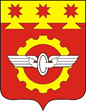    Чувашская РеспубликаСобрание депутатовгорода КанашРЕШЕНИЕ_________ г. № _____ 